                                          ПРОЕКТ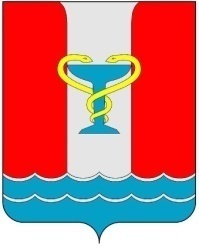 ПОСТАНОВЛЕНИЕАДМИНИСТРАЦИИПОСЕЛКА ВОЛЬГИНСКИЙ Петушинского районаВладимирской областиот                                                                                                          №              .В соответствии со ст. 179 Бюджетного кодекса РФ, Федеральным законом № 131-ФЗ от 06.10.2003 «Об общих принципах организации местного самоуправления в Российской Федерации», Постановлением администрации поселка Вольгинский от 08.09.2020 № 220 «Об утверждении Порядка разработки, утверждения и проведения оценки эффективности реализации муниципальных программ муниципального образования «Поселок Вольгинский», Уставом МО поселок Вольгинскийп о с т а н о в л я ю:Внести следующие изменения в муниципальную программу «Ремонт и содержание автомобильных дорог общего пользования местного значения муниципального образования «Поселок Вольгинский» в 2020-2022 годах», утвержденную постановлением администрации поселка Вольгинский от 01.10.2019 № 221 «Об утверждении муниципальной программы «Ремонт и содержание автомобильных дорог общего пользования местного значения муниципального образования «Поселок Вольгинский» в 2020-2022 годах», согласно приложению.Контроль исполнения постановления возложить на заместителя главы по финансово-экономическим вопросам.Настоящее постановление вступает в силу с момента опубликования, подлежит опубликованию в газете «Вольгинский Вестник» и размещению на официальном сайте МО «Поселок Вольгинский» www.volginskiy.com.Глава администрациипоселка Вольгинский С.В.Гуляев
Приложение к постановлению администрациипоселка Вольгинскийот                     №             .МУНИЦИПАЛЬНАЯ ПРОГРАММА«РЕМОНТ И СОДЕРЖАНИЕ АВТОМОБИЛЬНЫХ ДОРОГ ОБЩЕГО ПОЛЬЗОВАНИЯ МЕСТНОГО ЗНАЧЕНИЯ МУНИЦИПАЛЬНОГО ОБРАЗОВАНИЯ «ПОСЕЛОК ВОЛЬГИНСКИЙ» В 2020-2022 ГОДАХ»Паспорт программыХарактеристика проблемы, на решение которой направлена муниципальная программаАктуальность разработки программы обусловлена как социальными, так и экономическими факторами и направлена на повышение эффективности работ по благоустройству территорий и создание комфортной среды проживания. Программа содержит характеристики и механизм реализации мероприятий по ремонту и содержанию автомобильных дорог общего пользования местного значения муниципального образования поселок Вольгинский на период 2020 - 2022 годы.По реализации ранее действующей муниципальной программы «Ремонт и содержание автомобильных дорог общего пользования местного значения муниципального образования «Поселок Вольгинский» в 2017-2019 годах» проведена работа по сокращению доли автомобильных дорог общего пользования местного значения, не соответствующих нормативным требованиям к автомобильным дорогам, содержанию автомобильных дорог общего пользования местного значения в соответствии с нормативными требованиями к автомобильным дорогам на территории поселка Вольгинский.Основные отличия разработанной программы заключаются в улучшении технического и эксплуатационного состояния, повышения качества функционирования автомобильных дорог общего пользования местного значения на территории МО поселок Вольгинский.Разработка и реализация программы позволят комплексно подойти к развитию автомобильных дорог общего пользования местного значения, технических средств организации дорожного движения, обеспечить их согласованное развитие и функционирование, соответственно, более эффективное использование финансовых и материальных ресурсов. Процесс совершенствования улично-дорожной сети окажет существенное влияние на социально-экономическое развитие муниципального образования поселок Вольгинский.Автомобильные дороги общего пользования местного значения занимают важнейшее место в производственной инфраструктуре муниципального образования, это основа транспортного обслуживания и архитектурно-планировочной структуры. Состояние автомобильных дорог общего пользования местного значения оказывает влияние на развитие всех отраслей экономики. Основные требования, предъявляемые к автомобильным дорогам общего пользования местного значения – обеспечение удобства и безопасности движения транспорта и пешеходов, создание оптимальных санитарно- гигиенических и бытовых условий для населения. В настоящее время автомобильные дороги общего пользования местного значения муниципального образования в основном находятся в удовлетворительном состоянии. Однако качество дорожных покрытий, часть дорог и тротуаров не соответствует эксплуатационным требованиям, так как их капитальный ремонт не производился длительное время. Увеличение количества транспорта на улицах поселка в сочетании с недостатками эксплуатационного состояния улично-дорожной сети, организации пешеходного движения требует комплексного подхода и принятия неотложных мер по реконструкции улиц и дорог, совершенствованию организации дорожного движения. Неудовлетворительные дорожные условия влияют на факторы окружающей среды, которые в свою очередь характеризуют санитарно-эпидемиологическое благополучие населения. Содержание и уборка автомобильных дорог общего пользования местного значения соответствующими службами проводятся не в соответствии с действующими нормативами, что приводит к их разрушению. Изношенность наружных инженерных коммуникаций (водопровод, электрические кабели и др.) приводит к необходимости проведения ремонтных работ, постоянным раскопкам и разрушениям оснований и покрытий улиц. За счет реализации подпрограммы планируется увеличение доли капитально отремонтированных автомобильных дорог общего пользования местного значения. В ходе реализации подпрограммы для достижения эффективности работ по капитальному ремонту улично-дорожной сети при заключении муниципальных контрактов необходимо обеспечить преимущество современным, в том числе ресурсосберегающим и экологическим технологиям ведения ремонтных работ.2. Основные цели и задачи программы,целевые показатели (индикаторы) реализации программы.Приоритетами программы являются:- обеспечение комплексной безопасности дорожного движения, дальнейшее совершенствование организации движения автотранспорта и пешеходов.Целью программы является улучшение технического и эксплуатационного состояния, повышение качества функционирования автомобильных дорог общего пользования местного значения.Достижение поставленной цели обеспечивается решением следующих задач:- поддержание протяженности внутрипоселковых автомобильных дорог местного значения на уровне, соответствующем категории дороги, путем содержания дорог и за счет ремонта автомобильных дорог;- поддержание пропускной способности автомобильных дорог местного значения (поддержание условий движения автотранспорта).Программа рассчитана на 2020-2022 годы.Целевой индикатор программы:- Количество протяженности автомобильных дорог общего пользования местного значения на территории МО поселок Вольгинский;- Количество разработанных Проектов организации Дорожного Движения (ПОДД);- Количество нанесенной разметки автомобильных дорог общего пользования на территории МО поселок Вольгинский;- Количество проведенных Строительных контролей за ходом выполнения и приемку и лабораторный контроль;- Количество отремонтированных автомобильных дорог общего пользования местного значения на территории МО поселок Вольгинский.Сведения о целевых показателях (индикаторах) муниципальной программы «Ремонт и содержание автомобильных дорог общего пользования местного значения муниципального образования «Поселок Вольгинский» в 2020-2022 годах» и их значениях (в соответствии с таблицей № 1)Таблица № 1Перечень основных программных мероприятий.Программа включает в себя комплекс скоординированных мероприятий, необходимых для приведения в нормативное состояние автомобильных дорог общего пользования местного значения.Достижение цели Программы и решение поставленных в ней задач обеспечиваются реализацией следующих программных мероприятий:Разработка Проекта организации Дорожного Движения (ПОДД):главная цель разработки ПОДД — предоставление водителям и пешеходам возможности беспрепятственного безопасного движения по автомобильным дорогам общего пользования местного значения;Ремонт автомобильных дорог общего пользования местного значения на территории МО поселок Вольгинский:- ремонт автомобильных дорог необходим для обеспечения сохранности автомобильных дорог, обеспечивающей непрерывное и безопасное движение независимо от времени года;Содержание автомобильных дорог общего пользования местного значения на территории МО поселок Вольгинский:комплекс работ по поддержанию надлежащего технического состояния автомобильной дороги, оценке ее технического состояния, а также по организации и обеспечению безопасности дорожного движения, в том числе:- летнее содержание дорог: чистка дорог и бордюров.- зимнее содержание дорог: снегоочистка, разброс снежных валов, уплотнение снежного покрова, устранение наледи на дорогах и другие;Разметка автомобильных дорог общего пользования на территории МО поселок Вольгинский:обеспечивает порядок на автомобильных дорогах общего пользования, сообщает водителю о внезапных препятствиях, ограждает определенные участки пути, служит для сообщения определенной информации участникам дорожного движения;Строительный контроль за ходом выполнения и приемку и лабораторный контроль:контроль качества выполняемых работ, проводимый во избежание увеличение стоимости строительных работ и т.д.Перечень основных мероприятий муниципальной программы «Ремонт и содержание автомобильных дорог общего пользования местного значения муниципального образования «Поселок Вольгинский» в 2020-2022 годах» (в соответствии с таблицей № 2)Таблица № 24. Обоснование ресурсного обеспечения программы.Финансирование мероприятий Программы осуществляется за счет средств бюджета МО поселок Вольгинский.Ресурсное обеспечение муниципальной программы «Ремонт и содержание автомобильных дорог общего пользования местного значения муниципального образования «Поселок Вольгинский» в 2020-2022 годах» (в соответствии с таблицей № 3)Таблица № 35. Механизм реализации программыСистема управления Программой направлена на достижение поставленных Программой целей и задач, эффективности от проведения каждого мероприятия, получение устойчивых результатов, а также целевое использование средств. Реализация Программы осуществляется заказчиком-координатором программы, начальником отдела благоустройства МКУ «Административно-хозяйственный центр поселка Вольгинский», за счет средств местного бюджета.Исполнитель мероприятий Программы реализует денежные средства в полном объеме и несет ответственность за качественное и своевременное их выполнение, целевое и эффективное использование финансовых средств.6. Ожидаемые конечные результаты и финансовые риски муниципальной программыОжидаемые конечные результаты программы связаны с реализацией мероприятий программы и заключаются в выполнении поставленных в программе задач.Реализация мероприятий программы характеризуется следующими конечными результатами:- улучшение потребительских свойств автомобильных дорог общего пользования местного значения за счет организации проведения органами местного самоуправления поселка Вольгинский надлежащего ремонта и содержания автомобильных дорог.Финансовые риски связаны с возникновением бюджетного дефицита и недостаточным, вследствие этого, уровнем бюджетного финансирования, сокращением бюджетных расходов в сфере пожарной безопасности, что может повлечь недофинансирование, сокращение или прекращение программных мероприятий.Способами ограничения финансовых рисков выступают:-ежегодное уточнение объемов финансовых средств, предусмотренных на реализацию мероприятий подпрограммы, в зависимости от достигнутых результатов;-определение приоритетов для первоочередного финансирования;-планирование бюджетных расходов с применением методик оценкиэффективности бюджетных расходов;-привлечение внебюджетного финансирования.О внесении изменений в постановление администрации поселка Вольгинский от 01.10.2019 № 221 «Об утверждении муниципальной программы «Ремонт и содержание автомобильных дорог общего пользования местного значения муниципального образования «Поселок Вольгинский» в 2020-2022 годах»Наименованиепрограммы Программа «Ремонт и содержание автомобильных дорог общего пользования местного значения муниципального образования «Поселок Вольгинский» в 2020-2022 годах»Основание для разработки программы-Федеральный закон № 131-ФЗ от 06.10.2003 «Об общих принципах организации местного самоуправления в Российской Федерации»;-Федеральный закон № 257-ФЗ «Об автомобильных дорогах и о дорожной деятельности в Российской Федерации и о внесении изменений в отдельные законодательные акты Российской Федерации»;-Постановление Губернатора Владимирской обл. от 17.10.2013 N 1155 «Об утверждении государственной программы «Дорожное хозяйство Владимирской области на 2014 - 2025 годы»;-Постановление главы поселка Вольгинский от 08.12.2011 №190 «Об утверждении перечня автомобильных дорог местного значения»;- Постановление администрации поселка Вольгинский от 08.09.2020 № 220 «Об утверждении Порядка разработки, утверждения и проведения оценки эффективности реализации муниципальных программ в муниципальном образовании «Поселок Вольгинский»;- Постановление администрации поселка Вольгинский от 08.08.2019 № 184 «Об утверждении Перечня муниципальных программ муниципального образования «Поселок Вольгинский» на 2020 год и плановый период 2021-2022 годов»;- Распоряжение администрации поселка Вольгинский от 05.08.2019 № 46-р «О разработке проектов муниципальных программ муниципального образования «Поселок Вольгинский»;- Устав МО поселок Вольгинский.Заказчик программыОтдел благоустройства МКУ «Административно-хозяйственный центр поселка Вольгинский»Заказчик – координатор программыНачальник отдела благоустройства МКУ «Административно-хозяйственный центр поселка Вольгинский»Перечень подпрограмм-Цель программы- улучшение технического и эксплуатационного состояния, повышение качества функционирования автомобильных дорог общего пользования местного значения.Задачи программы- поддержание протяженности внутрипоселковых автомобильных дорог местного значения на уровне, соответствующем категории дороги, путем содержания дорог и за счет ремонта автомобильных дорог;- поддержание пропускной способности автомобильных дорог местного значения (поддержание условий движения автотранспорта).Целевые индикаторы и показатели муниципальной программы- Количество протяженности автомобильных дорог общего пользования местного значения на территории МО поселок Вольгинский;- Количество разработанных Проектов организации Дорожного Движения (ПОДД);- Количество нанесенной разметки автомобильных дорог общего пользования на территории МО поселок Вольгинский;- Количество проведенных Строительных контролей за ходом выполнения и приемку и лабораторный контроль;- Количество отремонтированных автомобильных дорог общего пользования местного значения на территории МО поселок Вольгинский.Этапы и сроки реализации программы1 этап: 2020 – 2022 годыФинансовое обеспечение программыВсего по муниципальной программе 23 645,90459 тыс. руб., в т.ч.:Местный бюджет:	2020 год – 8 146,56900 тыс. руб.;	2021 год – 7 444,78459 тыс. руб.;	2022 год – 8 054,55100 тыс. руб.Ожидаемые конечные результаты реализации программы- улучшение потребительских свойств автомобильных дорог общего пользования местного значения за счет организации проведения органами местного самоуправления поселка Вольгинский надлежащего ремонта и содержания автомобильных дорог.Наименование целевого показателя (индикатора)Единица измеренияЗначения показателейЗначения показателейЗначения показателейЗначения показателейНаименование целевого показателя (индикатора)Единица измерения2019г.2020г.2021г.2022г.123456Количество протяженности автомобильных дорог общего пользования местного значения на территории МО поселок Вольгинскийкм8,38,38,38,3Количество разработанных Проектов организации Дорожного Движения (ПОДД)ед.1101Количество нанесенной разметки автомобильных дорог общего пользования на территории МО поселок Вольгинскийкм2220,4Количество проведенных строительных контролей за ходом выполнения и приемку и лабораторный контрольед.1101Количество отремонтированных автомобильных дорог общего пользования местного значения на территории МО поселок Вольгинскийкм0,3752,20,5260,526№ п/пЦель, задачи, основные мероприятияСрок исполнения (по годам)ИсточникифинансированияОбъемы финансирования по источникам (тыс.руб.)Объемы финансирования по источникам (тыс.руб.)Объемы финансирования по источникам (тыс.руб.)Объемы финансирования по источникам (тыс.руб.)№ п/пЦель, задачи, основные мероприятияСрок исполнения (по годам)Источникифинансированиявсегов т.ч. по годамв т.ч. по годамв т.ч. по годам№ п/пЦель, задачи, основные мероприятияСрок исполнения (по годам)Источникифинансированиявсего2020г.2021г.2022г.Цель: улучшение технического и эксплуатационного состояния, повышение качества функционирования автомобильных дорог общего пользования местного значенияЦель: улучшение технического и эксплуатационного состояния, повышение качества функционирования автомобильных дорог общего пользования местного значенияЦель: улучшение технического и эксплуатационного состояния, повышение качества функционирования автомобильных дорог общего пользования местного значенияЦель: улучшение технического и эксплуатационного состояния, повышение качества функционирования автомобильных дорог общего пользования местного значенияЦель: улучшение технического и эксплуатационного состояния, повышение качества функционирования автомобильных дорог общего пользования местного значенияЦель: улучшение технического и эксплуатационного состояния, повышение качества функционирования автомобильных дорог общего пользования местного значенияЦель: улучшение технического и эксплуатационного состояния, повышение качества функционирования автомобильных дорог общего пользования местного значения1.Задача: поддержание протяженности внутри поселковых автомобильных дорог местного значения на уровне, соответствующем категории дороги, путем содержания дорог и за счет ремонта автомобильных дорог.Задача: поддержание протяженности внутри поселковых автомобильных дорог местного значения на уровне, соответствующем категории дороги, путем содержания дорог и за счет ремонта автомобильных дорог.Задача: поддержание протяженности внутри поселковых автомобильных дорог местного значения на уровне, соответствующем категории дороги, путем содержания дорог и за счет ремонта автомобильных дорог.Задача: поддержание протяженности внутри поселковых автомобильных дорог местного значения на уровне, соответствующем категории дороги, путем содержания дорог и за счет ремонта автомобильных дорог.Задача: поддержание протяженности внутри поселковых автомобильных дорог местного значения на уровне, соответствующем категории дороги, путем содержания дорог и за счет ремонта автомобильных дорог.Задача: поддержание протяженности внутри поселковых автомобильных дорог местного значения на уровне, соответствующем категории дороги, путем содержания дорог и за счет ремонта автомобильных дорог.Задача: поддержание протяженности внутри поселковых автомобильных дорог местного значения на уровне, соответствующем категории дороги, путем содержания дорог и за счет ремонта автомобильных дорог.1.1.Основное мероприятие: Разработка Проекта организации Дорожного Движения (ПОДД)2020-2022ггМестный бюджет57,0000025,0000000,00000032,000001.2.Основное мероприятие:Ремонт автомобильных дорог общего пользования местного значения на территории МО поселок Вольгинский2020-2022ггМестный бюджет11 854,018594 303,000003 419,618594 131,4000ИТОГО по задаче 1:ИТОГО по задаче 1:2020-2022гг.Местный бюджет11 911,018594 328,000003 419,618594 163,40002.Задача: поддержание пропускной способности автомобильных дорог местного значения (поддержание условий движения автотранспорта)Задача: поддержание пропускной способности автомобильных дорог местного значения (поддержание условий движения автотранспорта)Задача: поддержание пропускной способности автомобильных дорог местного значения (поддержание условий движения автотранспорта)Задача: поддержание пропускной способности автомобильных дорог местного значения (поддержание условий движения автотранспорта)Задача: поддержание пропускной способности автомобильных дорог местного значения (поддержание условий движения автотранспорта)Задача: поддержание пропускной способности автомобильных дорог местного значения (поддержание условий движения автотранспорта)Задача: поддержание пропускной способности автомобильных дорог местного значения (поддержание условий движения автотранспорта)2.1.Основное мероприятие: Содержание автомобильных дорог общего пользования местного значения на территории МО поселок Вольгинский2020-2022ггМестный бюджет11 267,286003 580,469003 859,666003 827,151002.2.Основное мероприятие:Разметка автомобильных дорог общего пользования на территории МО поселок Вольгинский2020-2022ггМестный бюджет343,50000146,00000165,5000032,000002.3.Основное мероприятие:Строительный контроль за ходом выполнения и приемку и лабораторный контроль2020-2022ггМестный бюджет124,1000092,100000,0000032,00000ИТОГО по задаче 2:ИТОГО по задаче 2:2020-2022гг.Местный бюджет11 734,886003 818,569004 025,166003 891,15100ВСЕГО финансирование:ВСЕГО финансирование:2020-2022гг.Местный бюджет23 645,904598 146,569007 444,784598 054,55100Источник Всего Срок исполнения (руб.)Срок исполнения (руб.)Срок исполнения (руб.)Источник Всего 2020г2021г2022гФедеральный бюджет0,000,000,000,00Областной бюджет0,000,000,000,00Местный бюджет 23 645 904,598 146 569,007 444 784,598 054 551,00Внебюджетные источники0,000,000,000,00ИТОГО23 645 904,598 146 569,007 444 784,598 054 551,00